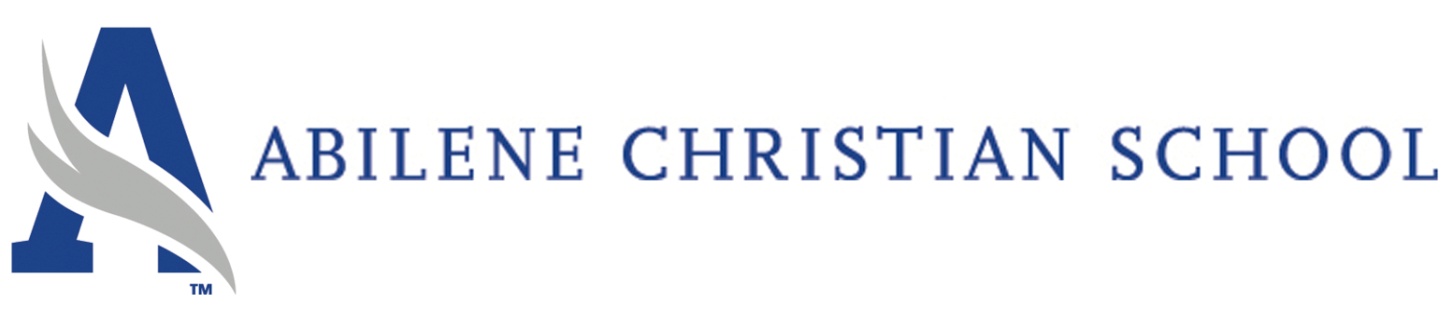 EMPLOYMENT APPLICATIONWe appreciate your interest in employment at Abilene Christian Schools.  To begin the application process, please fill out this form.  If you are applying for an open position, please indicate below.  If there is not currently an opening and one occurs for which you may qualify, we may contact you for a personal interview.We value our employees and realize they are the key to a successful Christian school.  We are seeking applicants who are professionally qualified and who believe in helping students succeed academically and grow spiritually for life and eternity.Please electronically submit the completed Employment Application and a current resume, which includes degrees obtained and past experience to kay.robbins@acs.acu.edu or turn it in to our business office.  All information will be held in confidence.We look forward to receiving your application.  Additional documentation may be requested if an interview is scheduled.  Thank you for your interest in the ministry of our school.        		Application Date:  Applicant ProfileAPPLICATIONEducationWork ExperienceTeaching Certificate or LicenseAreas of Specialization Administration	 Elementary		 Health/P.E.		 Middle School Art			 Fine Arts		 High School		 Music Athletics		 Foreign Language	 Librarian		 Technology		Please indicate areas in which you have experience and are willing to lead or assist in any of the following curricular or extracurricular programs:	 Band		 Choir		 Golf			 Theatre	 Baseball		 Cheerleading	 Swimming		 Track	 Basketball		 Football		 Tennis		 VolleyballReferencesApplicant Inquiries Have you already signed a contract for the next year with any other educational institution?      	 Yes	           No		Have you ever been the subject of a disciplinary action by a state or professional licensing organization?       Yes          NoIf yes, please provide details below:Have you ever been removed or placed on leave from a paid or unpaid position arising from allegations of misconduct of any kind?       Yes          NoIf yes, please provide details below:Have you ever been convicted of any criminal offense of violations other than minor traffic violations? (For the purposes of this question, this includes felony or misdemeanor convictions, guilty pleas, pleas of no contest or nolo contendere, and/or acceptance of deferred adjudication.)? 	      Yes          NoIf yes, please provide details below.As of the date of this form, do you have any pending charges against you?	  	 Yes	          NoIf yes, please provide details below.Are you currently authorized to work in the United States on a full-time basis for any employer?	   Yes	         No	If yes, will you require now or in the future employment visa sponsorship?		 Yes	         No	If you are not currently authorized to work, what is your immigration status? The job description is available listing the essential job functions of the position(s) for which you have applied.  After reviewing the description, are you able to perform each of the essential job functions for each position for which you have applied? Yes	         NoACKNOWLEDGEMENT AND AUTHORIZATIONI understand that in keeping with applicable state and federal laws, Abilene Christian Schools does not discriminate in its employment practices against any person because of race, color, national or ethnic origin, gender, age or qualified disability. Abilene Christian Schools is affiliated with the fellowship of the Church of Christ.  All applicants must be faithful members of a local congregation of a church of Christ and willing to support the Christian mission and purpose of Abilene Christian Schools while employed by the school.  I understand that if hired, I will be expected to model a Christian lifestyle on and off campus. I certify that the facts set forth in this application are true and complete to the best of my knowledge.  I understand that falsification of any statement or significant omission of fact may prevent me from being hired, or if hired, may subject me to immediate dismissal regardless of the time elapsed before discovery.  If I am released under these circumstances, I further understand and agree that I will be paid and receive benefits only through the date of release. I authorize Abilene Christian Schools to thoroughly interview the primary references which I have listed in this application.  I also authorize the school to thoroughly investigate my work records and evaluations, my educational preparation, and other matters related to my suitability for the position.  Moreover, the school is committed to maintaining a safe and secure campus environment and protecting its community.  Therefore, the school conducts background checks on all candidates for employment in security sensitive positions.Name:LastLastLastLastLastFirstFirstFirstFirstFirstFirstFirstFirstMiddle InitialMiddle InitialMiddle InitialMiddle InitialMiddle InitialAddress:StreetStreetStreetStreetStreetStreetStreetStreetCityCityCityCityStateStateStateStateZipZipZipZipHome Phone:Home Phone:Cell Phone:Cell Phone:Best Time to Call:Best Time to Call:Best Time to Call:Best Time to Call:Email Address:Email Address:Email Address:Driver’s License #:Driver’s License #:Driver’s License #:Driver’s License #:Social Security #:Social Security #:Social Security #:Social Security #:Church Affiliation:Church Affiliation:Church Affiliation:Church Affiliation:Congregation Attending:Congregation Attending:Congregation Attending:Congregation Attending:Congregation Attending:Position Seeking:Position Seeking:Position Seeking:             Full-time              Part-time             Full-time              Part-time             Full-time              Part-time             Full-time              Part-time             Full-time              Part-time             Full-time              Part-time             Full-time              Part-time             Full-time              Part-time             Full-time              Part-time             Full-time              Part-time             Full-time              Part-time             Full-time              Part-time             Full-time              Part-timeHigh School:High School:Address:From:To:Did you graduate?Did you graduate?Did you graduate?Yes No Diploma:College:College:Address:From:To:Did you graduate?Did you graduate?Did you graduate?Yes No Diploma:Other:Other:Address:From:To:Did you graduate?Did you graduate?Did you graduate?Yes No Diploma:Years of Teaching Experience: Years of Administrative Experience:Years of Coaching Experience: Years of Staff or Office Experience:  Valid Texas Teaching License:    Valid License from another State:   Expires:  Texas Emergency Certificate Expires:  Texas Emergency Administrative Certificate Expires:  None Other:If selected Middle School or High School, please list your areas of specialization:If selected Middle School or High School, please list your areas of specialization: Other:Full Name:Relationship:Relationship:Company:Phone:Address:Full Name:Relationship:Relationship:Company:Phone:Address:Full Name:Relationship:Relationship:Company:Phone:Address:State:  Country:  Date of Defense: Details of conviction:State:  Country:  Date of Defense: Details of conviction:Name of Applicant:  Date: